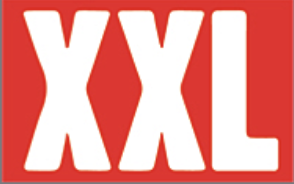 August 17, 2020“[NLE Choppa] is a skilled rapper and has multiple big songs to his name… But one of the most entertaining things about him is his sense of humor and youthful zest for life; he can enjoy himself anywhere and can find the funny side in most situations, in addition to thinking quickly.” – XXLFreshman Interview: https://www.xxlmag.com/nle-choppa/Freestyle: https://www.xxlmag.com/nle-choppa-2020-xxl-freshman-freestyle/ABCs: https://www.xxlmag.com/nle-choppa-interview-abcs/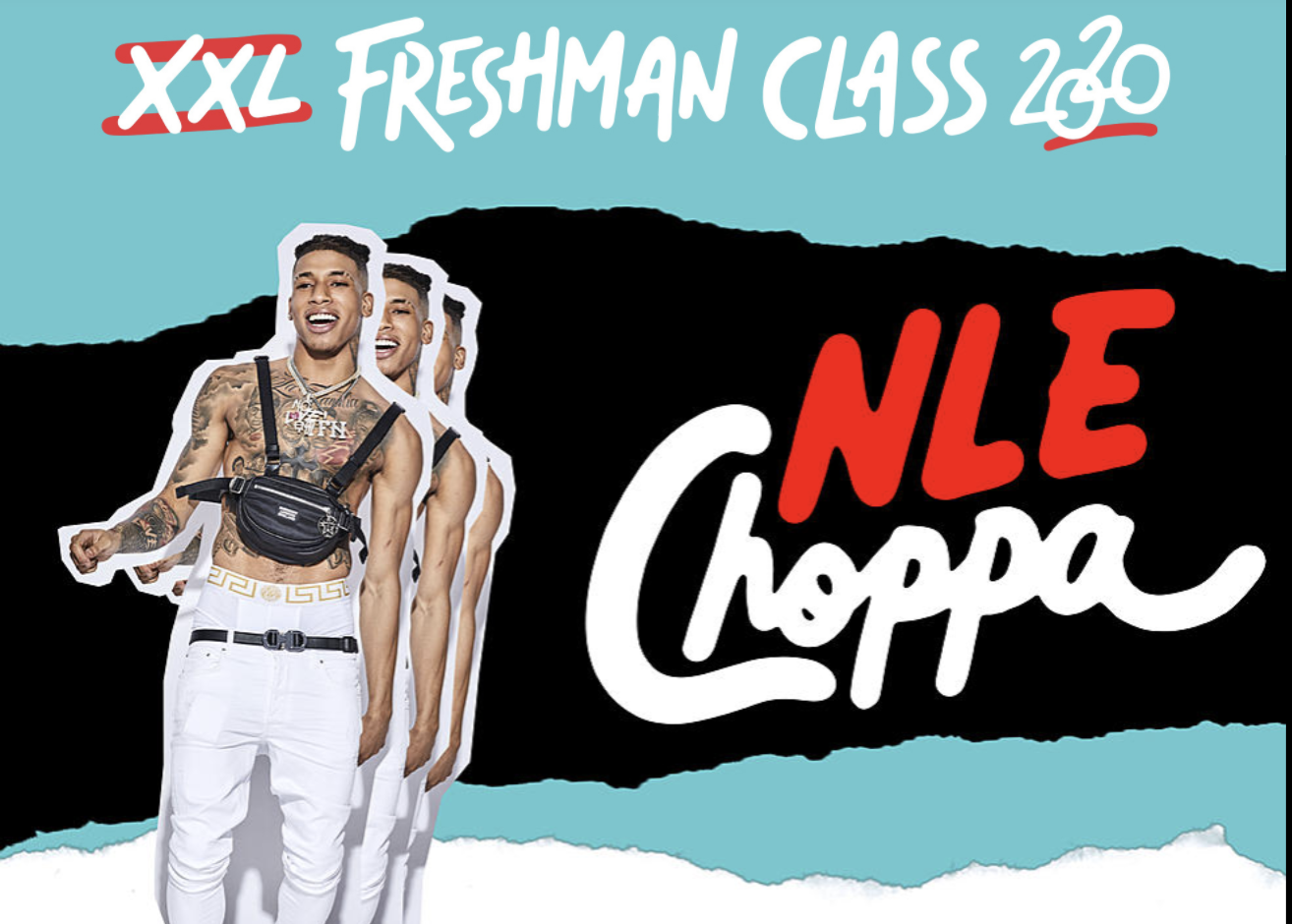 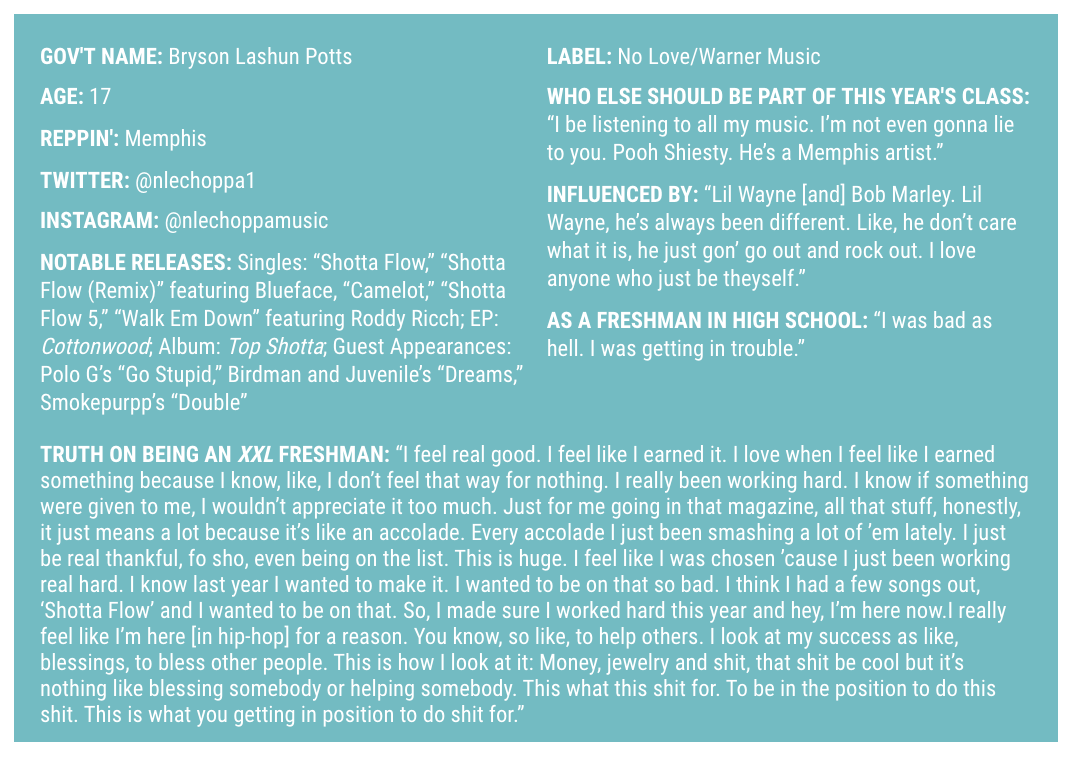 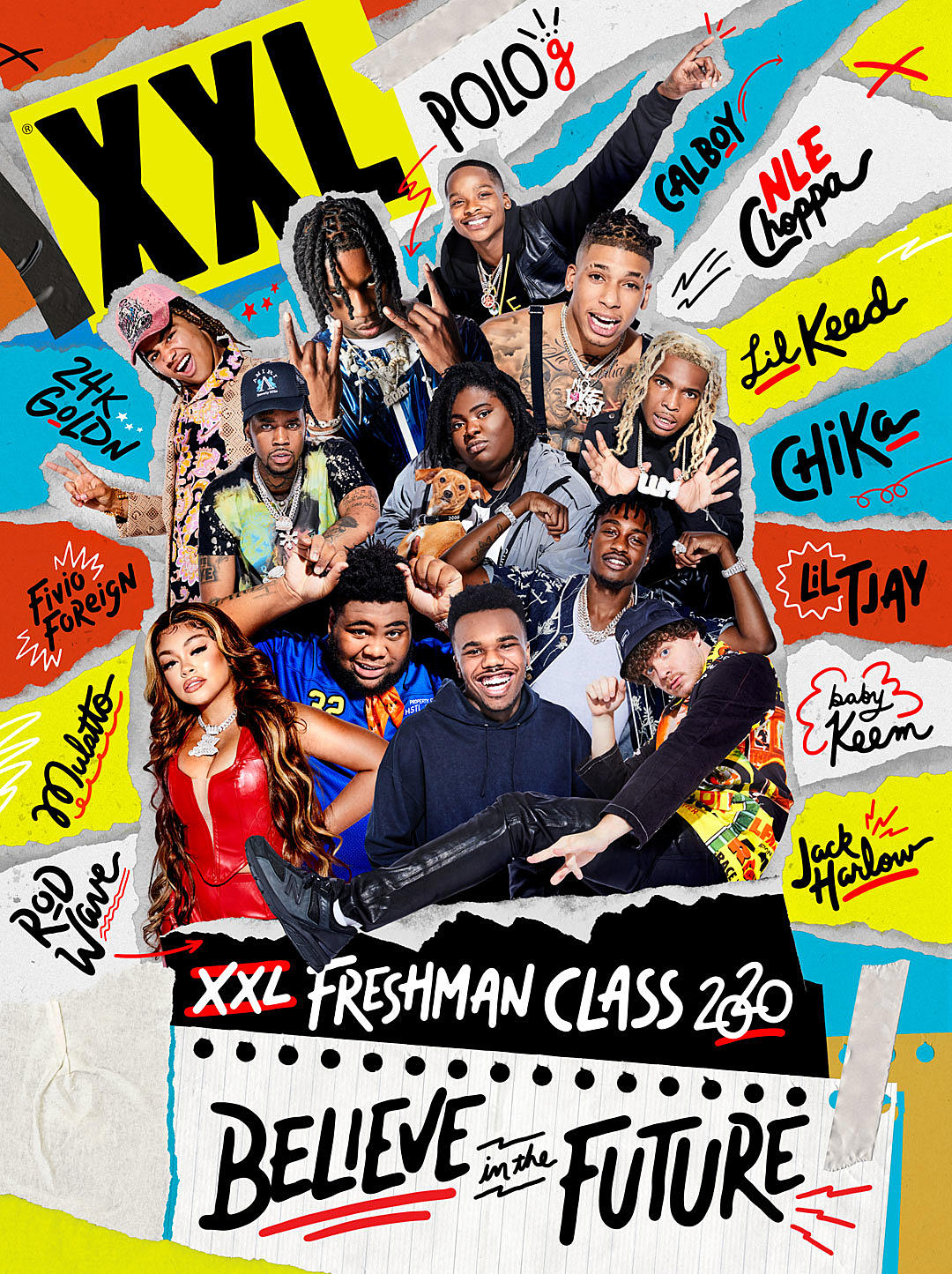 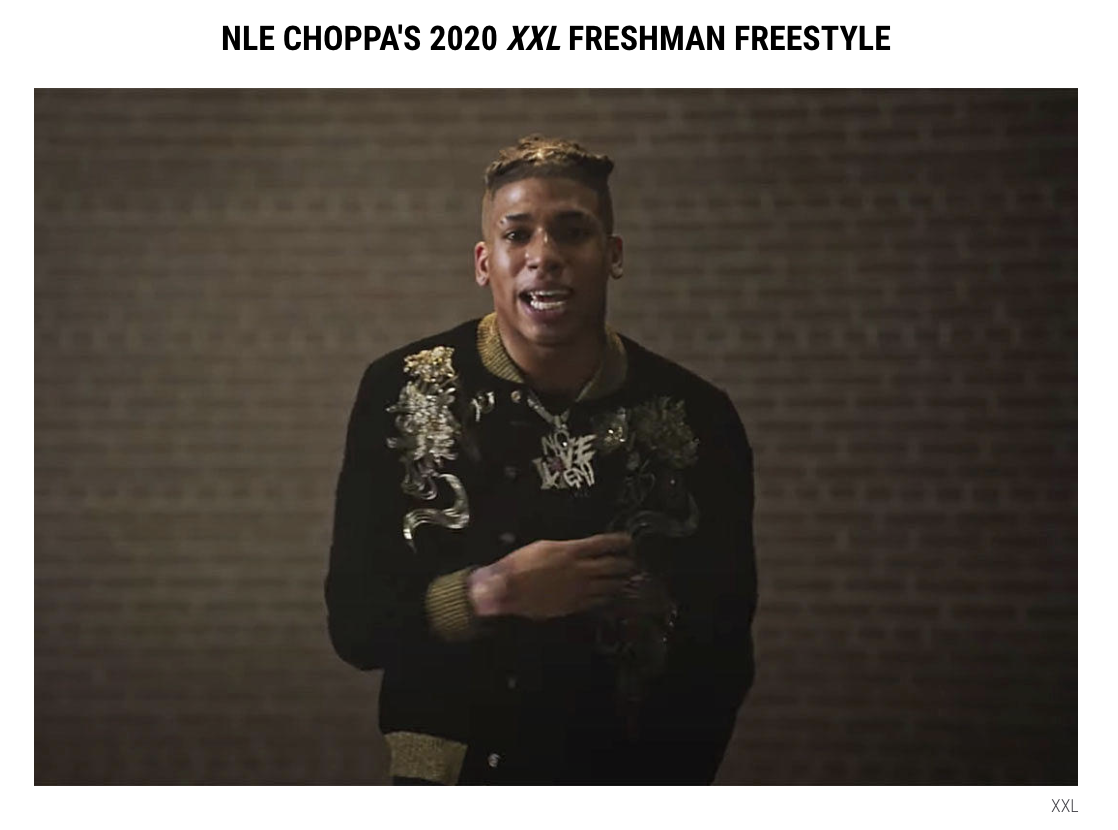 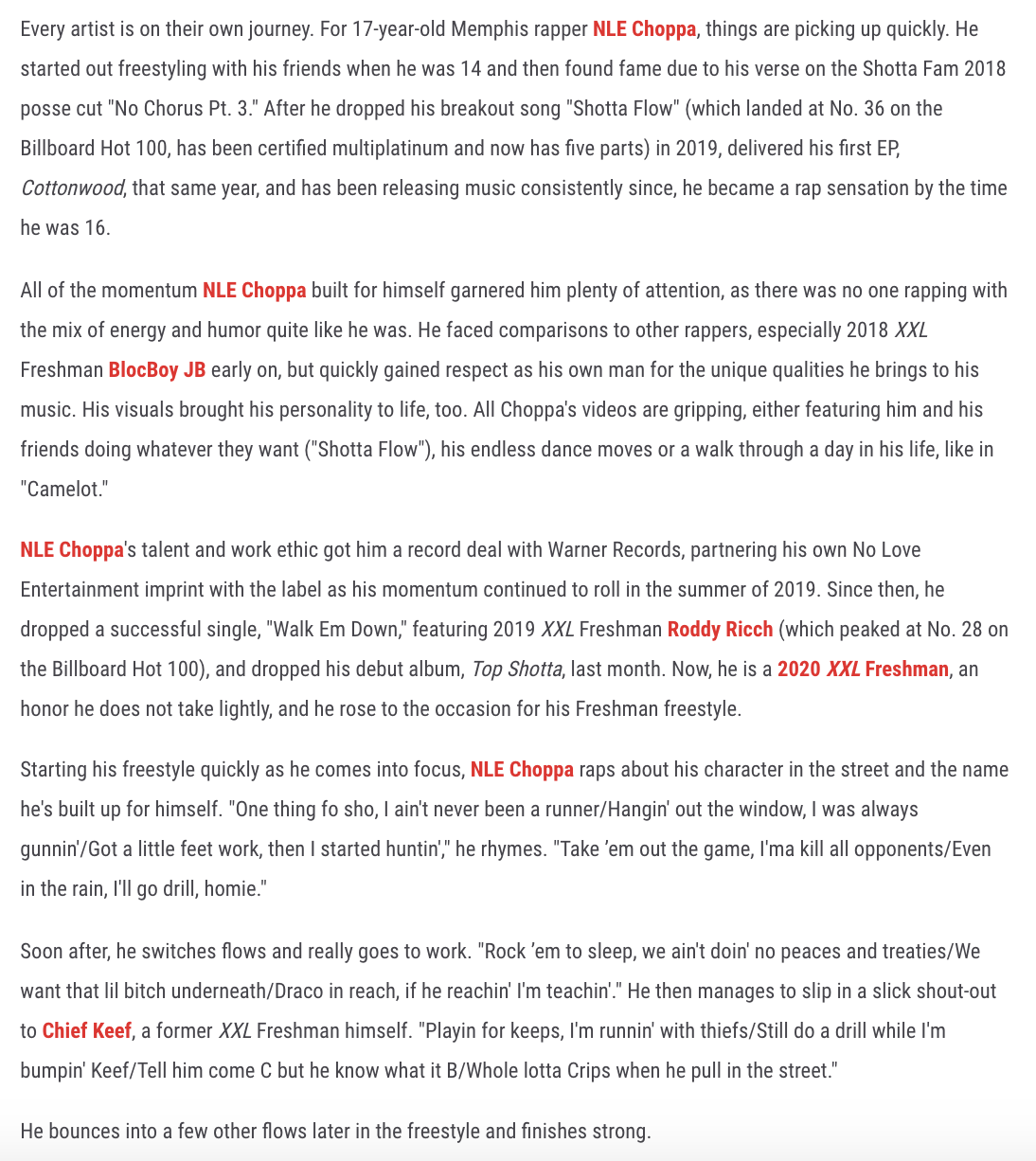 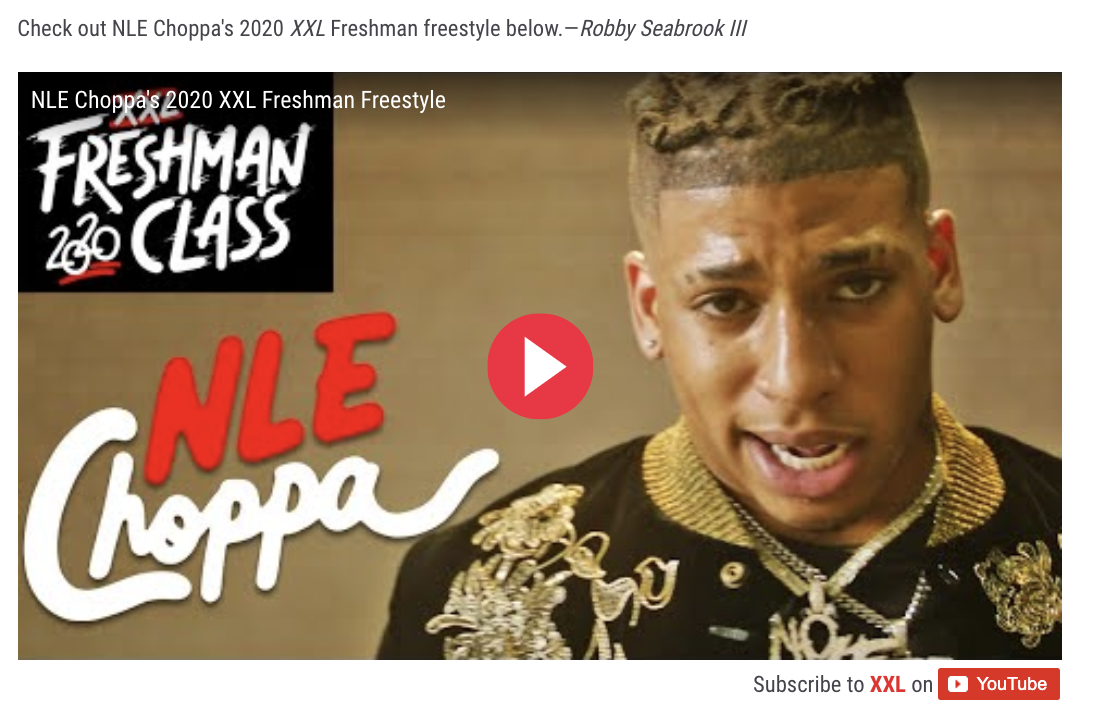 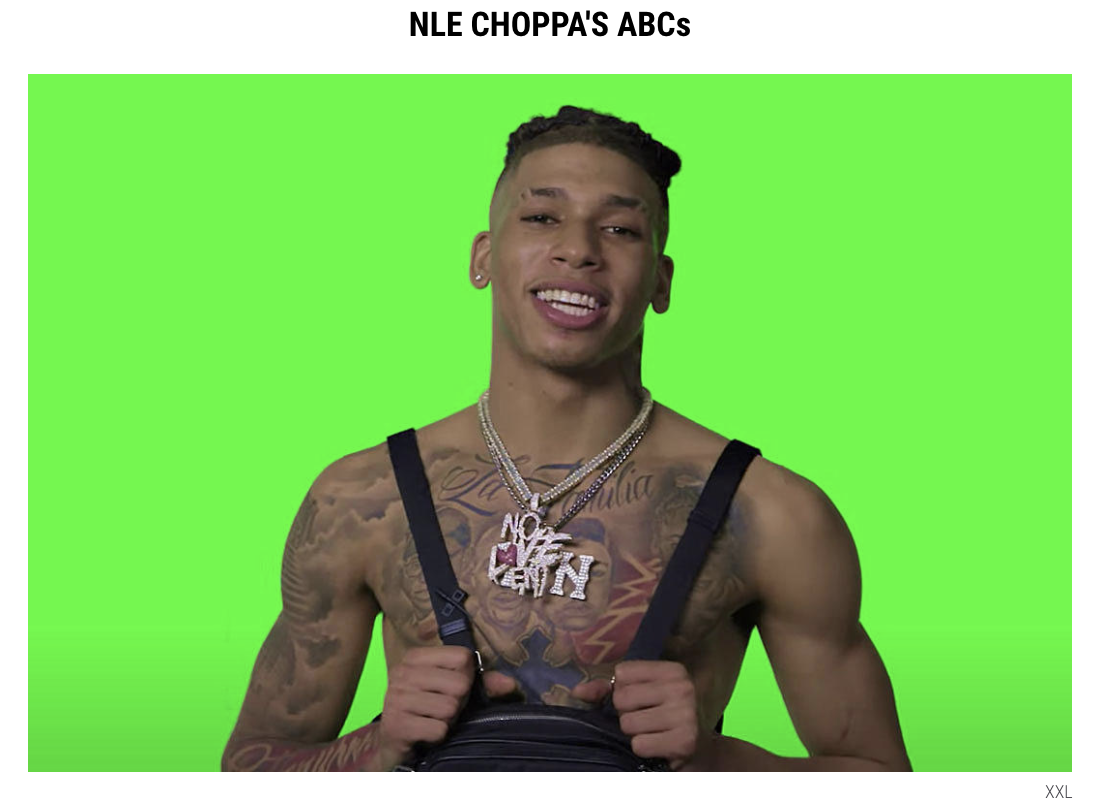 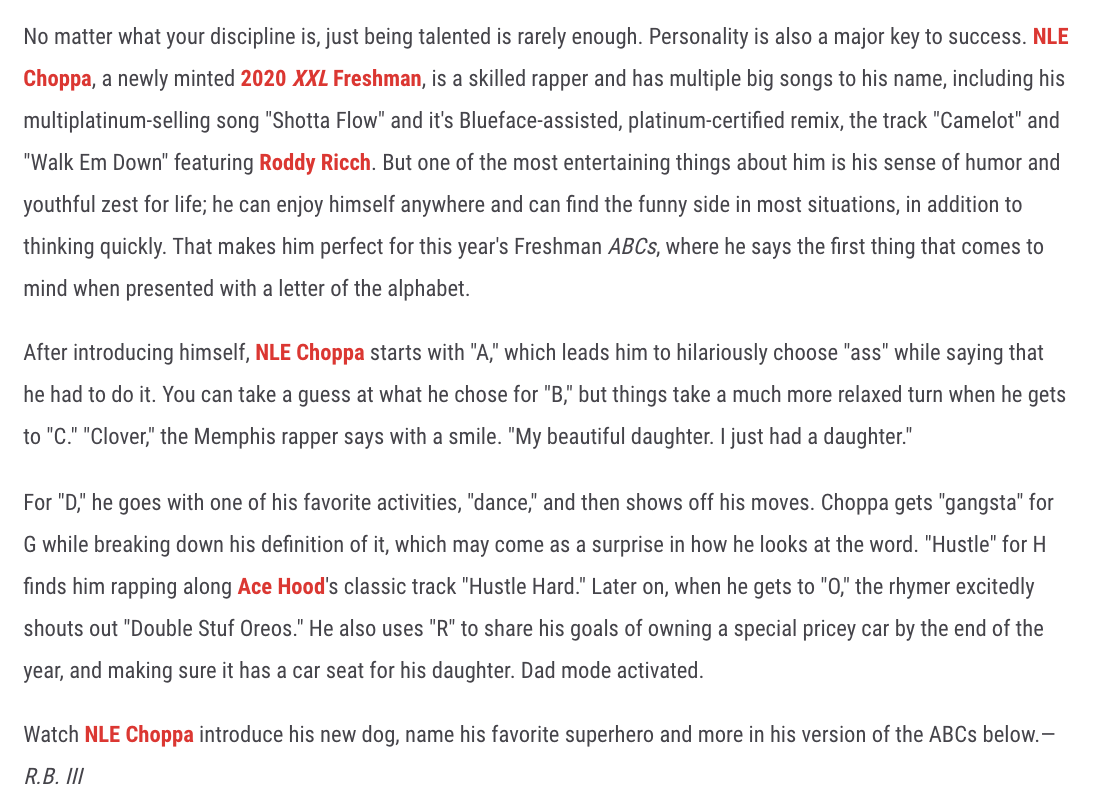 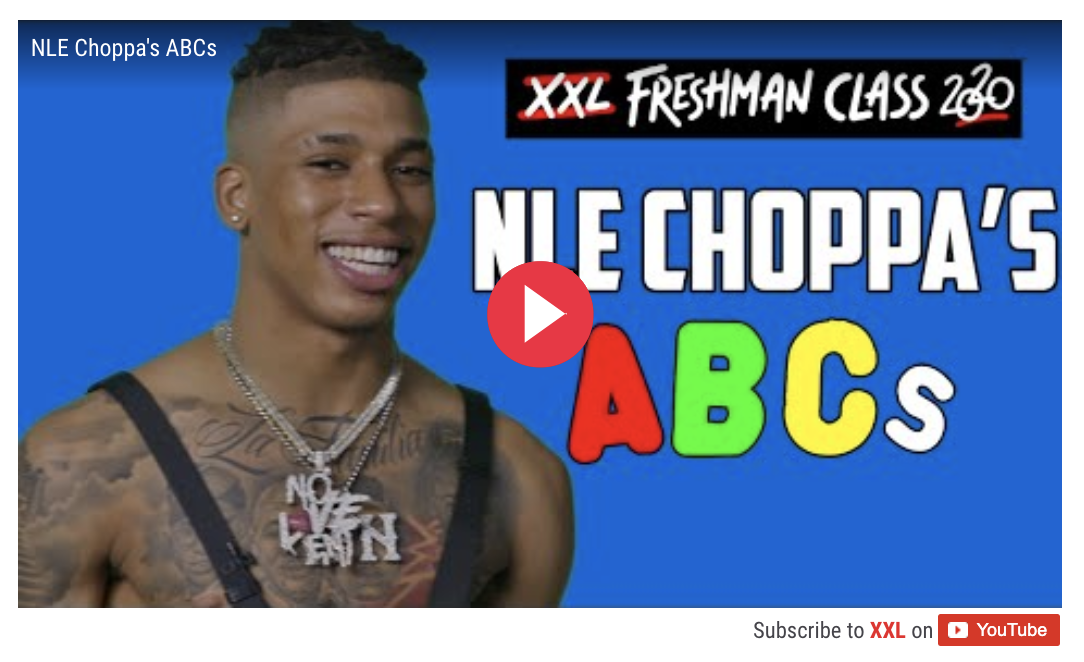 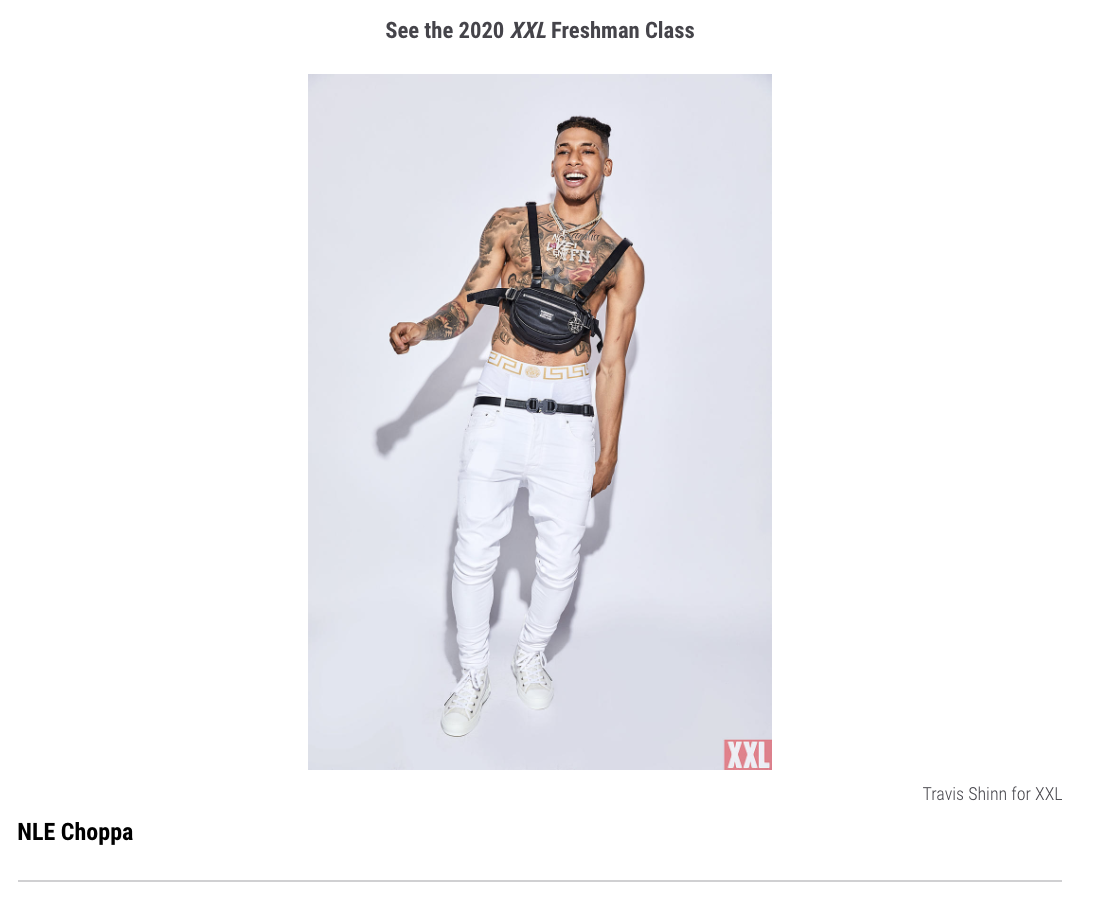 